Programme Specification
and Curriculum Map for BA (Honours) Graphic Design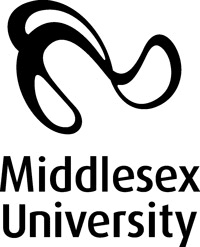 Annex 1: Curriculum Map for BA (Honours) AnimationThis section shows the highest level at which programme outcomes are to be achieved by all graduates, and maps programme learning outcomes against the modules in which they are assessed.Programme learning outcomes1. Programme titleBA (Honours) Animation2. Awarding institution Middlesex University3. Teaching institution Middlesex University4. Programme accredited by N/A5. Final qualification BA (Honours) Animation6. Academic year2013/147. Language of studyUK English8. Mode of studyFull-time / Part-time9. Criteria for admission to the programme      See the University Regulations for specific criteria for admissions to the University.Selection of students for all levels of the programme is based on evidence of ability demonstrated by a portfolio of art and design work at interview. In addition it is recommended that students applying to join level one of the programme have completed a Foundation Course in art and design, or relevant BTEC National Diploma Course.The standard academic qualification for entry to level one of the programme are:5 subjects passed at GCSE (Maths and English at C or above) with 2 subjects passed at A level corresponding to 160 points and above or equivalent qualifications or prior experience. The standard academic qualification for direct entry into levels two or three should be: A Higher National Diploma or Foundation Degree in an appropriate subject or a level one certificate from another BA programme in an appropriate subject. Applications from mature students, over 21 years of age at the time of admission, without formal qualifications or with relevant professional experience or non-standard qualifications are welcomed. Selection of students for all levels of the programme is based on evidence of ability demonstrated by a portfolio of art and design work. Relevant work and ‘life’ experience will also be taken into consideration. All applicants whose first language is not English will need to demonstrate appropriate language skills. The required standard is an IELTS grade of 6.00 or equivalent. It is recommended that students should have an IELTS score of 5.5 in all elements. Where they do not meet this criteria they should attend a pre-sessional.10. Aims of the programmeThe programme aims to develop:An individual approach to creative communication that uses animation as its primary means of expression coupled with an extensive knowledge and understanding of all aspects of contemporary professional animation practice.the ability to identify and analyse animation and visual communication problems, and use research and sound reasoning to deliver innovative and compelling solutions to such problems.the ability to articulate complex ideas and processes through the use of argument, discussion and evaluation, managing time and work effectively independently or in a group.an understanding of the historical and social context within which the professional animator works.11. Programme outcomes11. Programme outcomesA. Knowledge and understandingOn completion of this programme the successful student will have knowledge and understanding of:the creative process of animation: definition, research, development of solutions, presentation and the evaluation of outcomesthe extent and diversity of contemporary professional practice and the employment opportunities available, the potential for and management of career developmentthe relevance and significance of social and historical contexts in which animation operatesa variety of production processes appropriate to the presentation of animation.Teaching/learning methodsStudents gain knowledge and understanding through:presentations by professional practitioners, practical group coursework assignments involving external visits and interviews with practitioners, originating and delivering presentations to peer groups with accompanying written synopsis (1-2),lectures, seminars, individual research, critical essays and practical coursework assignments (3),demonstrations and practical coursework in studio and specialist workshops areas (4).Assessment MethodStudents’ knowledge and understanding is assessed bypresentations and crits,coursework essays for relevant modules (3),the quality of coursework projects, diaries, learning logs, crits, assessed at end of term exhibitions, showreel& portfolio presentations (4).B. Cognitive (thinking) skillsOn completion of this programme the successful student will be able to:Apply critical analysis and articulate animation problemsDevelop imaginative and individual creative solutions to communication assignments by use of a structured processUse relevant criteria to articulate, discuss, criticise and evaluate their own and others creative decisionsDevelop cutting edge effective of production and processes presentation Teaching/learning methodsStudents learn cognitive skills throughpresentations by professional practitioners, practical group coursework assignments involving external visits and interviews with practitioners, originating and delivering presentations to peer groups with accompanying written synopsis (1-2),lectures, seminars, individual research, critical essays and practical coursework assignments (3),demonstrations and practical coursework in studio and specialist workshops areas (4).Assessment MethodStudents’ cognitive skills are assessed bypractical coursework (1-4), presentation of outcomes to peer groups, written reports in support of practical work (4).C. Practical skillsOn completion of the programme the successful student will be able to:use sequential moving images to effectively and imaginatively communicate information, ideas and arguments,realise and prepare animation for presentation through a variety of processes to a professional leveluse design industry standard computer applications proficiently,operate safely, competently and effectively in specialist workshop areas and with technology: design and animation software and hardware, video and stills photography, sound recording editing and mixingTeaching/learning methodsStudents learn practical skills throughpractical coursework assignments which are supported by small peer group seminars  encouraging discussion and feedback of each stage in the development of solutions (1-2),introductory workshops focused on developing initial skills, to enable further self directed learning through practical coursework assignments (3),inductions and demonstrations by technical and academic staff in specialist workshop areas (4).Assessment MethodStudents’ practical skills are assessed bypractical coursework assignments (1-4),presentations and critiques used as formative assessment (1-4),evidence of participation at inductions and workshop demonstrations (4).D. Graduate SkillsOn completion of this programme the successful student will be able to:work effectively individually and when 	appropriate as part of a teamcommunicate effectively in writing and orally    learn effectively  use information technology proficiently and work accurately with numbers and 
	measurementmanage personal and career developmentTeaching/learning methodsStudents acquire graduate skills througha compulsory module at level 1 involving coursework assignments supported by workshops, seminars, tutorial and practical groups (1-5),integrated elements in project assignments at all levels which encourage teamwork, communication and personal and career development (1-2),set project requirements which demand an appreciation of scale, proportion, format, sequence and other numerical specifications (4),assignments which demand an appreciation of time constraints, forward planning, problem definition and research (3-4-5),evaluation and group assessment of outcomes in order to develop oral and written communication skills. (2)Assessment methodStudents’ graduate skills are assessed bypractical individual and group coursework 	assignments and exercises,practical coursework assignments and 	presentations combining oral and visual 	elements.12. Programme structure (levels, modules, credits and progression requirements)12. 1 Overall structure of the programmeThe Animation programme at Middlesex University is a three-year full-time or four-year part-time course of study, at the end of which successful students are awarded a BA (Honours) Animation degree. The programme is normally studied over three terms per year followed by a period of assessment. The undergraduate programme consists of a range of modules, the satisfactory completion of which enables students to accumulate the credit points required at each level in order gain an honours degree.The honours degree requires the completion of 360 credits. 120 credits at Level 4, 120 credits at Level 5 and 120 credits at Level 6.Full-time ModeAt level four students take two modules within Animation, one 60 credit core module and one 30 credit workshop module, and one 30 credit module of Animation Theory & Research.At level five students take two modules within Animation, one 60 credit core module and one 30 credit workshop module, and one 30 credit module of the Animation Theory & Research.At level six students take one 90 credit module within Animation and one 30 credit Critical and Contextual Research Project module.      Part-time ModePart time students can take a maximum of 90 credits per academic year towards completing their degree.In year 1 students take a 60 credit Animation module and a 30 credit Art and Design History module.In year 2 students take a 60 credit Animation module and a 30 credit workshops module.In year 3 students take a 30 credit Visual Communication Workshops 2 module, a 30 credit The Visual Activist module and a 30 credit Visual Communication Workshops 3 module.In year 4 students take a 30 credit Critical and Contextual Research Project module and a 60 credit Animation: Major Projects and Portfolio module.12.2 Levels and modules 12.2 Levels and modules 12.2 Levels and modules Level 4 Level 4 Level 4 CompulsoryOptionalProgression requirementsStudents must take all of the following:
VCD1500	60 creditsVCD1400	30 creditsMDA1502	30 creditsSuccessful completion of all compulsory modules.Level 5 Level 5 Level 5 CompulsoryOptionalProgression requirementsStudents must take all of the following:
VCD2500	60 creditsVCD2400	30 creditsMDA2502	30 creditsSuccessful completion of all compulsory modulesLevel 6 Level 6 Level 6 CompulsoryOptionalProgression requirementsStudents must take all of the following:Full Time Mode:VCD3500	90 creditsMDA3501	30 creditsPart Time Mode:VCD3500	30 creditsMDA3501	30 creditsSuccessful completion of all compulsory modules12.3 Non-compensatable modules (note statement in 12.2 regarding FHEQ levels)12.3 Non-compensatable modules (note statement in 12.2 regarding FHEQ levels)Module levelModule code6VCD35006MDA350113. A curriculum map relating learning outcomes to modulesSee Curriculum Map attached14. Information about assessment regulationsPlease see University Regulations www.mdx.ac.uk/regulations/
Automatic deferral is not permitted on any modules within the Animation Programme. Students wishing to defer must consult the Assessment Administrator.15. Placement opportunities, requirements and support (if applicable)Formal placements are not part of the programme but short work experience opportunities offered by outside design organisations are matched to suitable students where possible by programme staff.16. Future careers (if applicable)The programme supports graduates’ future career development through the attainment of professional practice skills, attendance at professional lectures and presentations, the opportunity to work on ‘live’ briefs and enter international design competitions, work experience, the production of a pdf portfolio and participation in the graduate degree show.17. Particular support for learning Students are supported in their learning by staff in LR (Learning Resources) in addition to the academic and technical staff within the programme.LR including specialist books, journals, videos, DVDs, slides, special
	collectionsSubject-dedicated librarianSpecial induction sessions provided by the Learning Resources CentreTechnical staff and dedicated workshopsOptional cultural field trip to Europe or North AmericaGraduate exhibition in a public venueProfessional International design competitions18. JACS code (or other relevant coding system)W21019. Relevant QAA subject benchmark group(s)QAA Honours degree subject benchmark statements:Art and design, History of art, architecture and design20. Reference pointsThe following reference points were used in designing the programme:Middlesex University Guide & Regulations www.mdx.ac.uk/regulations/QAA Subject Benchmark Statements for Art and DesignQAA Framework for Higher Education QualificationsMiddlesex University Learning and Teaching Policy and StrategyMiddlesex University Strategic Plan21. Other informationKnowledge and understandingKnowledge and understandingPractical skillsPractical skillsA1The extent and diversity of contemporary professional practiceC1Use animation to effectively and imaginatively communicate information, ideas and arguments to a professional levelA2The wide ranging employment opportunities available in the field of Animation and related areas, the potential and management of career developmentC2Realise and prepare animation solutions for presentation and production through a variety of processes to a professional levelA3The relevance and significance of social and historical contexts in which Animation operatesC3Use design industry standard computer applications proficientlyA4A variety of media and formats appropriate to the presentation and reproduction of AnimationC4Operate safely, competently and effectively in specialist workshop areas and with technology: design and animation software and hardware, video and stills photography, sound recording, editing and mixingCognitive skillsCognitive skillsGraduate SkillsGraduate SkillsB1Identify, analyse and define Animation problems and use sound judgement to evaluate solutions to themD1work effectively individually and when appropriate as part of a teamB2Develop imaginative and individual creative solutions to communication assignments by use of a structured processD2communicate effectivelyB3Use relevant criteria to articulate, discuss, criticise and evaluate their own and others creative decisionsD3learn effectivelyB4Develop and use creative and effective process of visual communication: definition, research, development of solutions, presentation and evaluation of outcomesD4use information technology proficiently and work accurately with numbers and measurementB5D5manage personal and career developmentProgramme outcomes Programme outcomes Programme outcomes Programme outcomes Programme outcomes Programme outcomes Programme outcomes Programme outcomes Programme outcomes Programme outcomes Programme outcomes Programme outcomes Programme outcomes Programme outcomes Programme outcomes Programme outcomes Programme outcomes Programme outcomes Programme outcomes Programme outcomes A1A2A3A4B1B2B3B4C1C2C3C4D1D2D3D4D5Highest level achieved by all graduatesHighest level achieved by all graduatesHighest level achieved by all graduatesHighest level achieved by all graduatesHighest level achieved by all graduatesHighest level achieved by all graduatesHighest level achieved by all graduatesHighest level achieved by all graduatesHighest level achieved by all graduatesHighest level achieved by all graduatesHighest level achieved by all graduatesHighest level achieved by all graduatesHighest level achieved by all graduatesHighest level achieved by all graduatesHighest level achieved by all graduatesHighest level achieved by all graduatesHighest level achieved by all graduatesHighest level achieved by all graduatesHighest level achieved by all graduatesHighest level achieved by all graduates33333333333333333Module Title Module Code and LevelProgramme outcomesProgramme outcomesProgramme outcomesProgramme outcomesProgramme outcomesProgramme outcomesProgramme outcomesProgramme outcomesProgramme outcomesProgramme outcomesProgramme outcomesProgramme outcomesProgramme outcomesProgramme outcomesProgramme outcomesProgramme outcomesProgramme outcomesProgramme outcomesProgramme outcomesProgramme outcomesModule Title Module Code and LevelA1A2A3A4B1B2B3B4C1C2C3C4D1D2D3D4D5Introduction to AnimationVCD1500xxxxxxxxxxxxxxxVisual Communication Workshops 1VCD1400xxxxxxxFrom Pencil to PixelMDA1502xxxxxxxxAnimation Design PracticeVCD2500xxxxxxxxxxVisual Communication Workshops 2VCD2400xxxxxxxDigital CulturesMDA 2502xxxxxxxxxxAnimation: Major Projects and Professional Portfolio DevelopmentVCD3500xxxxxxxxxxxxAnimation: Critical and Contextual PropositionMDA 3501xxxxxxxxxxxxxx